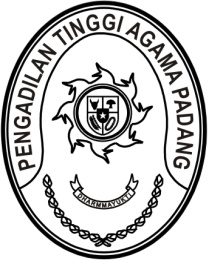 Nomor	: 	Padang, 23 Januari 2023Sifat	: TerbatasLampiran	: -Hal	: UndanganYth. Dharmayukti Karini PTA PadangMenyusul surat Ketua Pengadilan Tinggi Agama Padang nomor 0397/KPTA.W3-A/KP5.4/I/2024 tanggal 23 Januari 2024 tentang Undangan Pembelajaran Alam Terbuka (Outbond) dan silaturahmi antar keluarga di Pengadilan Tinggi Agama Padang, dengan ini kami mengundang Saudara untuk mengikuti agenda tersebut yang insyaAllah akan dilaksanakan pada:Hari/Tanggal	: Sabtu, 27 Januari 2024Waktu	: 08.00 WIB s.d. selesai Tempat	: Villa Biru 	  Balai Gadang, Koto Tangah, Kota PadangPakaian	: Kaos putih dan jilbab warna mandarinDemikian disampaikan agar dapat dilaksanakan. Atas perhatiannya diucapkan terima kasih.Ketua Pengadilan Tinggi Agama PadangAbd. Hamid Pulungan